Załącznik nr 1 do regulaminu Wojewódzki Konkurs Języka Niemieckiegodla uczniów klas VII-VIII szkół podstawowych w roku szkolnym 2022/2023. 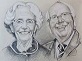 DEKLARACJA UDZIAŁU W KONKURSIEUprzejmie prosimy o czytelne wypełnienie formularzy i przesłanie ich drogą elektroniczną lub faxemdo dnia 17 kwietnia 2023 r. Pełna nazwa szkołyPełna nazwa szkołyAdres szkołyAdres szkołyNazwiska i imiona uczniów zgłoszonych do konkursuNazwiska i imiona uczniów zgłoszonych do konkursuTel. szkoły:Fax:E-mail szkoły:Osoba odpowiedzialna- nr tel. do kontaktówOsoba odpowiedzialna- nr tel. do kontaktówOsoba odpowiedzialna- nr tel. do kontaktów